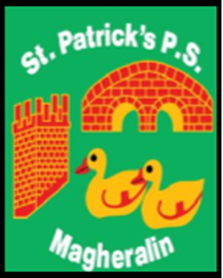 September 2022Dear ParentWe are delighted to have again accessed the Down GAA Coaching Programme in our school for children in Primary 4, 5/6 and 7. Schools accessing this valuable programme are charged for this support.Our programme is being delivered on Wednesdays, during school hours, beginning Wednesday 21st September until the end of January 2023, and we ask for £10 per child to cover the cost.You can pay the amount using our online service.Please ensure that your child wears their PE uniform to school on each Wednesday.Thank you in advance for your support.Mrs McGrath                      Mrs MagennisPRINCIPAL                         PE Co-ordinator